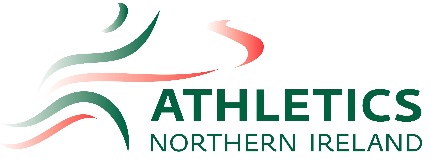 Athlete Assistance Request FormAthletes are entitled to Assistance or Guides in the following classes: RR1-3, T/F11-12, F31-33 & F51-54. Please provide your own bib & report straight to the event / call-roomName:	..............................................	Bib Number:	………………………	Club:		...............................................	Classification:	………………………Event(s):	................................... 	Saturday:	       TICK	Sunday:         TICKAssistance in other classification groups is not normally permitted, unless agreed by the Track or Field Referee in advance. This might include setup of blocks, run-ups, athletes with hearing impairment etc. Parents and coaches won’t be permitted onto the track, unless agreed.COVID-19: whilst social distancing measures are in place it is important arrangements are requested pre-event and athletes are familiar with their setup.PRE-EVENT i.e. Laces, Gloves:		..……………………………………………………START COMMANDS / FALSE START: 	………………………………………………………Other (please detail): 				………………………………………………………STARTING BLOCKSLeft Foot:	…………..cm ........degreesFront:		…………..cmRight Foot:	…………..cm ........degreesRUN-UP MARKERS: 				(1)…………..cm		(2)…………..cmSEATED THROWS (COVID-19):All seated throwers will be permitted assistance to assist with implement retrieval.Where needed, an additional assistant wearing a bib will be permitted onto the Field of Play (FOP) to assist with tie-down straps, then leave the circle before the athlete enters.NOMINATED GUIDE / ASSISTANT(S):	..............................................		REFEREE SIGNATURE:				..............................................REFEREE NAME:					..............................................Please return this form to the organiser: info@athleticsni.org